                                                             Date: April 2013 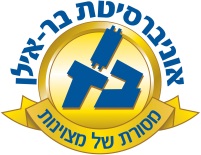 Course Name:Women in the Bible: Use of abuse of powerType of course: LectureYear of Studies: 2013-2014 Semester: Fall & Spring  Hours/credits: 2Course Description:This course is designed to introduce students to the world of biblical women. Course goals are to familiarize students with different biblical narratives while challenging them to discover the universal messages hidden in those stories.   Detailed Lesson plan:Course requirementsCourse requirements	Attendance and class participation	In class assignments	Project	FinalGrade Components (Number grade or pass/fail)Class attendance and work    25%Project                                    25%Final                                        50%Bibliography: (Required/ Elective) All texts listed above with classical commentaries i.e. Rashi, Radak, Malbim. Medrashim,שבע נביאות –אליהו ידיד,ואת עלית על כלנה-גלעד מסינג, אמהות ורעות-מרים סמואלBiblical Images-Adin StinsaltzRequired textbooks, other textbooksTanachSource sheetsBershit 1-2Chava1 2/7Selections from lech lecha-vayishlachImahot22/14Esther chapter oneVashti32/28 Shemot chapter oneMidwives4 3/7Shemot 2,15:20-21,bamidbar 12Miriam5 3/14Shemot 2Batya6-4/111 kings 19:1-4,21,2 kings 9:29-37Jezebel7 4/182 kings 11Atalia8 4/25Shmuel 1:25Avigayle9 5/92 kings 22:15-20Chulda10 5/23 Hoshea 1Gomer11 5/30Final12 6/6